Komisija za mandatna vprašanja, volitve in imenovanjaŠtevilka:	011-0006/2022-Datum:		3. 2. 2023Občina KomenObčinski svetNa podlagi 24. člena Statuta Občine Komen (Uradni list RS 80/09, 39/14, 39/16), 60. in 104. člena Poslovnika občinskega sveta Občine Komen (Uradni list RS 80/09, 39/14), vam v obravnavo in sprejem posredujemPredlog Sklepa o imenovanju Nadzornega odbora Občine KomenObrazložitev:Tričlanski nadzorni odbor je najvišji organ nadzora javne porabe v občini, ki ga občinski svet občine imenuje izmed občanov. Kandidate za člane NO predlaga občinskemu svetu v imenovanje komisija za mandatna vprašanja, volitve in imenovanja na podlagi predlogov, ki jih komisiji podajo politične stranke, sveti ožjih delov občine ali člani občinskega sveta. Člani NO morajo imeti najmanj visoko stopnjo strokovne izobrazbe in izkušnje s finančno – računovodskega ali pravnega področja. Člani NO ne morejo biti člani občinskega sveta, župan, podžupan, člani svetov ožjih delov občine, direktor občinske uprave, uslužbenci občinske uprave ter člani poslovodstev javnih zavodov, javnih podjetij in občinskih skladov ter drugih organizacij, ki so uporabniki občinskih proračunskih sredstev (39. člen Statuta).Člani NO izvolijo izmed sebe predsednika NO (40. člen Statuta).Predlog je usklajen, zato občinskemu svetu predlagam, da ga sprejme.Številka: Datum:   Na podlagi prvega odstavka 39. in 16. člena Statuta Občine Komen (Uradni list RS, št. 80/09, 39/14, 39/16) je občinski svet Občine Komen na svoji . redni seji, dne ---------- sprejel naslednji SKLEP1.V Nadzorni odbor Občine Komen se imenujejo:2.Člani izvolijo na prvi seji izmed sebe predsednika Nadzornega odbora Občine Komen.3.Ta sklep prične veljati takoj.Vročiti:imenovanim (po pošti navadno),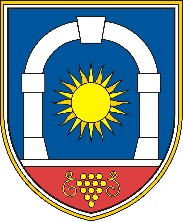 OBČINA KOMENKomen 86, 6223 Komentel. 05 7310450, fax. 05 7310460Pripravila:mag. Andreja ŠtokDavid Zega, predsednik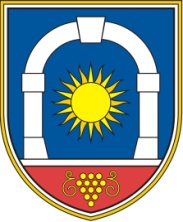 Občina KomenObčinski svetKomen 86, 6223 Komen-Marga Milavec-Karmen Cotič Peras-Peter ŠvageljMag. Erik Modic, župan